Dyrektor Sądu Okręgowego 		                                    Siedlce, dnia 08 czerwca 2022 r.                       w  SiedlcachZnak sprawy: ZP-261-22/22                                                                                                                                                                                        Wszyscy uczestnicy postępowaniaINFORMACJAO WYBORZE OFERTYSkarb Państwa - Sąd Okręgowy w Siedlcach informuje, iż w postępowaniu o udzielenie zamówienia publicznego, o wartości szacunkowej nieprzekraczającej kwoty 130 000 zł netto,        o której mowa w art. 2 ust. 1 pkt. 1 ustawy z dnia 11 września 2019 r. – Prawo zamówień publicznych (Dz. U z 2021 r., poz. 1129 ze zm.) na: „Opracowanie dokumentacji projektowej remontu istniejącego systemu kontroli dostępu w Sądzie Rejonowym 
w Sokołowie Podlaskim”, wybrano ofertę złożoną przez: ELPIE Sp. z o.o. ul. Inżynierska 320-248 LublinCena ryczałtowa brutto: 19 500,00 zł   UZASADNIENIE WYBORU:  Wykonawca jako jedyny złożył ofertę w postępowaniu ZP-261-22/22. Oferta Wykonawcy odpowiada wszystkim wymaganiom Zamawiającego określonym w Zaproszeniu do złożenia oferty.     /aw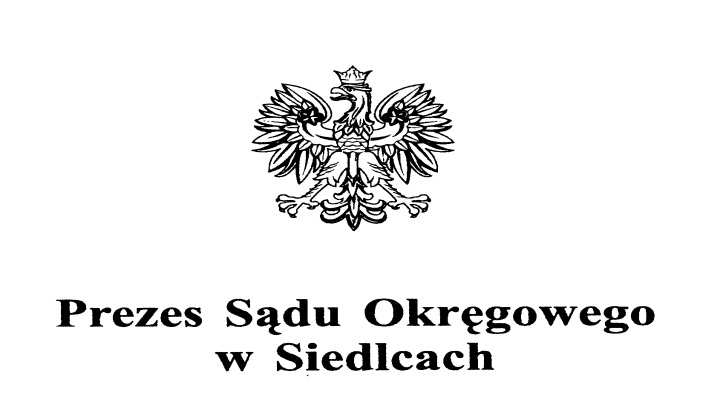 